MATERIAL SUPLEMENTARIOTABLA 1. Resumen de los estudios referidos a la utilización del sulfato de magnesioTABLA 2. Resumen de los estudios referidos a la utilización de la buprenorfinaFigura 1. Características de un complemento anestésico local ideal  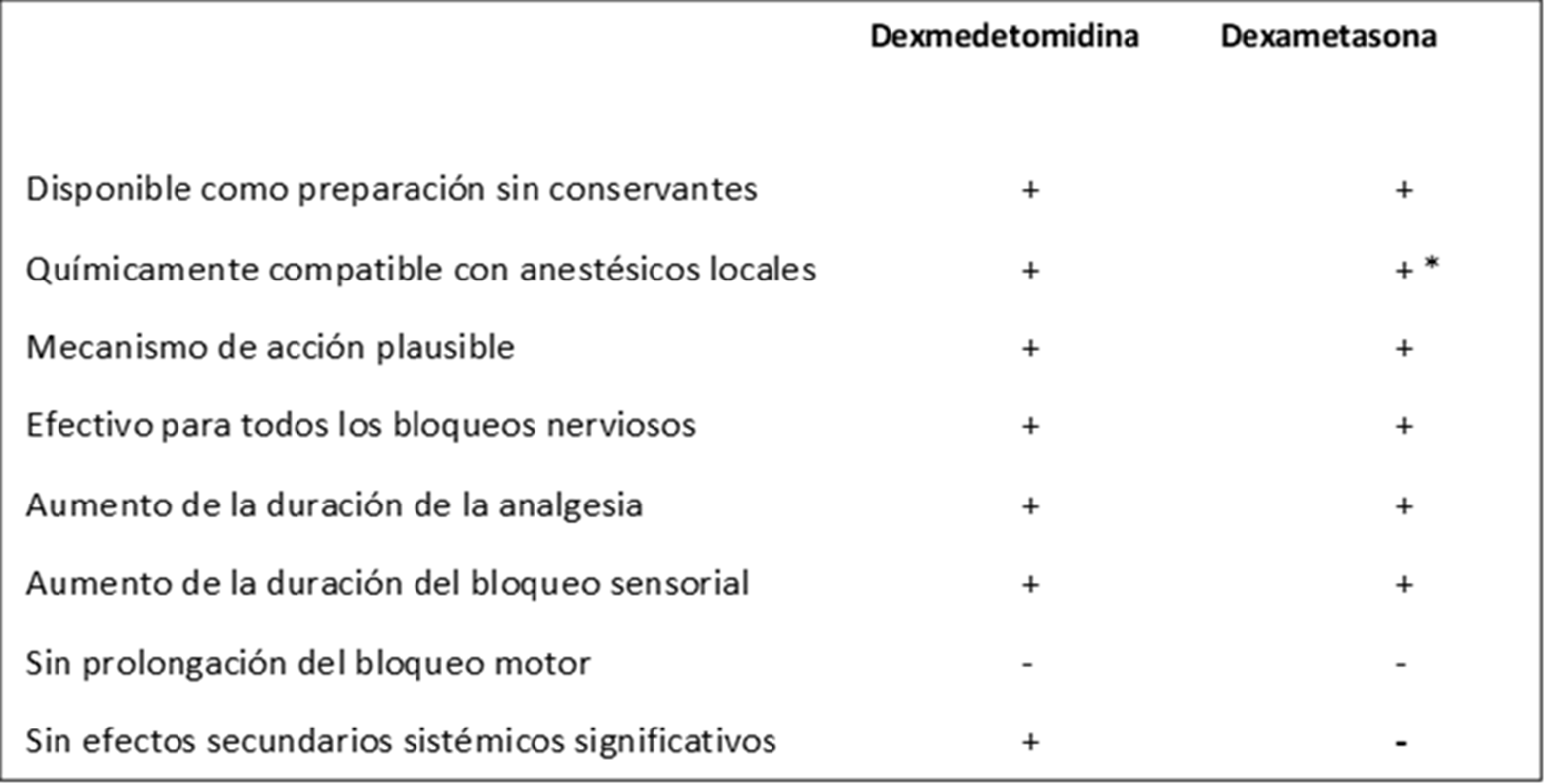 Autor  Tipo de estudio/pacientes/dosisAño Principales hallazgos clínicosMuthiah T y colRCT: 60 pacientes150mg2016Alarga el tiempo hasta el primer rescate analgésicoKhairnar P y colRCT: 54 pacientes2016No prolonga la analgesia postop con levob, si con ropivBeiranvand y col40RCT: 30 pacientes300 mg2020Añadido a lidocaína produce mejor anestesia/analgesia postop sin efectos 2ªAbd-Elsalam y colRCT: 60 pacientes200 mg2017Prolonga la duración bloqueo TAP sin efectos 2ªImani F y col42RCT: 60 pacientes150 mg2018Añadido a ropiv en TAP no afecta a la analgesiaJebali C y col41RCT: 24 pacientes450 mg2018Añadido a lidocaína prolonga el bloqueo femoral Autor  Tipo de estudio/pacientes/dosisAño Principales hallazgos clínicosSchnabel y col45Metaanálisis:13RCT,685 pacientes0.1-0.3 mg2017Prolonga analgesia postoperatoria, pero aumenta NVPOvan Beek R y col46RCT: 82 pacientes0.3 mg2017No prolonga el bloqueo femoralWillian BA y col47comparativa2015Bloqueo sin daño sobre nervio 